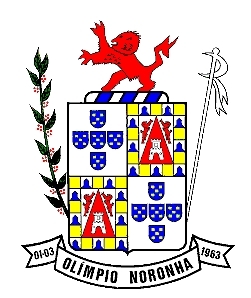 Processo seletivo simplificado 01/2021.Município: Olimpio Noronha/MG. Cargo: PsicólogaPONTUAÇÃO E CLASSIFICAÇÃO - PRIMEIRA FASE .Ana Paula Agostinho Sanches	- 8,0 pontos .Karolina Isabela Ribeiro Pereira	- 5,5 PontosCONVOCAÇÃO PARA ENTREVISTA - SEGUNDA FASE.Local: Unidade básica de saúde ( Rua: 22 de Abril, 511, Centro , Olimpio Noronha.Dia: 18/09/2021- sábado9horas : Ana Paula Agostinho Sanches .10 horas : Karolina Isabela Ribeiro Pereira .